Area and Perimeter							Name: ____________________QuizDirections:Take your timeThis is not an open notes quiz, calculators are allowed.Make sure to show work (Show calculations and draw diagrams)Vocabulary:What is perimeter? What types of units is perimeter measured in?What is area? What types of units is area measured in? Straight Forward Problems:	Find the perimeter and area of a rectangle. Explain how you found your answers. 			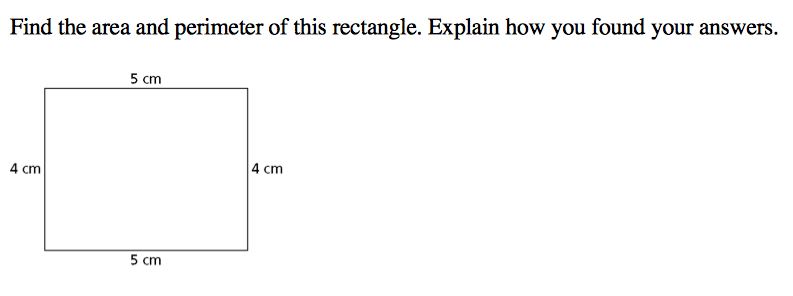 Find the perimeter of the rectangle. (Make sure to include units)Find the area of the rectangle. (Make sure to include units)	Find the perimeter and area of a rectangle with width 6cm and length 10 cm. 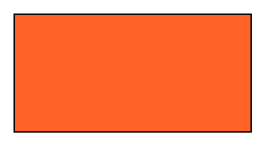 Find the perimeter of the rectangle. (Make sure to include units)Find the area of the rectangle. (Make sure to include units)Story Problems:	Lisa’s bedroom is 6 meters long and 4 meters wide. How much carpet will Lisa need to cover 	the floor of her bedroom? (Draw a picture)Does this scenario consider perimeter or area? _________________				How much carpet should she purchase? (Include units) ________________	Amy and Jimmy wanted to build a backyard pen for their new puppy. After measuring the yard, 	they drew a picture showing the shape and size of the pen. 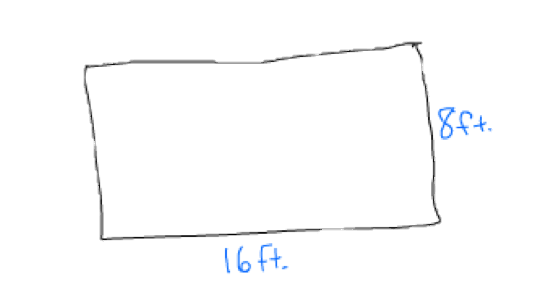 Jimmy asked, “How will we know how much fencing to buy at the store?” Amy, who was older and wiser than her younger brother, replied, 	______________________________________________________________________	______________________________________________________________________	_____________________________________________________________________ .							Does this scenario consider perimeter or area? _________________				How much fencing should they purchase? (Include units) ________________Multiple Choice:The label on a tin of paint states that it contains enough paint to cover 10m2. Sarah needs to paint a wall that measures 3 meters by 4 meters. How many cans of pain does she need? 1 can of paint2 cans of paint12 cans of paint14 cans of paintWhat is the area of a rectangular desktop that has a length of 5 feet and a width of 2 feet? 7 feet14 feet10 feet14 square feet10 square feet	14.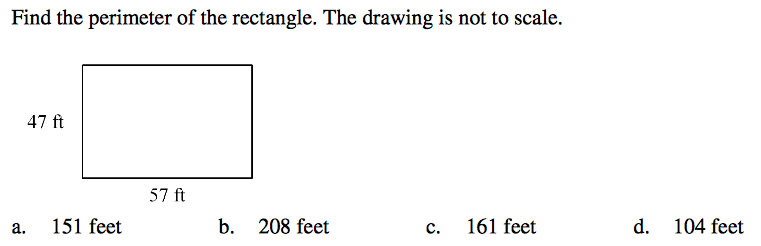 15.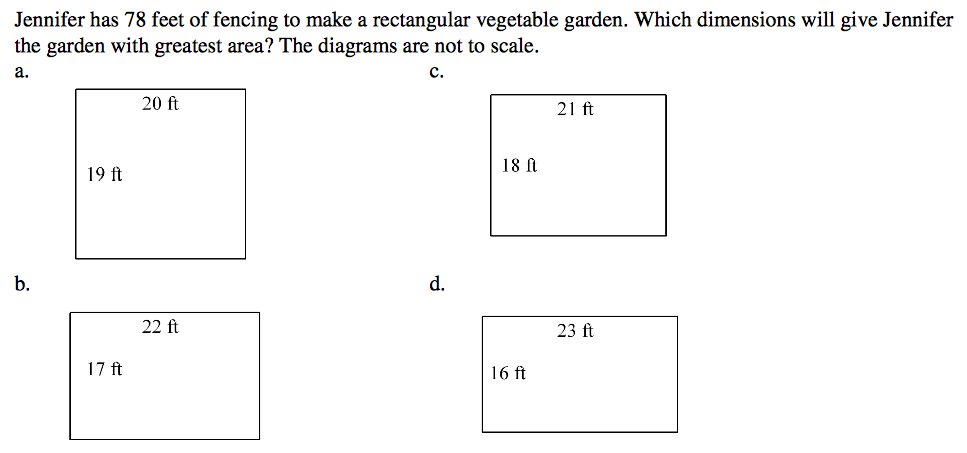 Extra Credit	Does a rectangular garden with a length of 6 feet and a width of 4 feet, or a square garden with 	side length 5 feet, have the greater area? Which requires more fencing? Explain. 